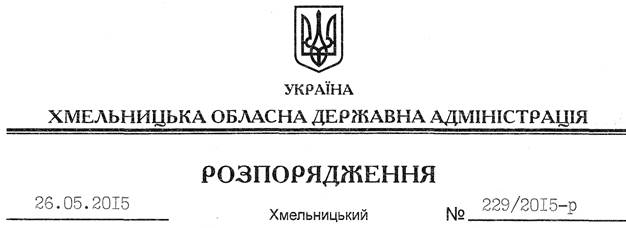 На підставі пункту 9 статті 39 Закону України “Про місцеві державні адміністрації”:Внести зміни до розпорядження голови обласної державної адміністрації від 18.03.2015 № 125/2015-р “Про склад колегії Хмельницької обласної державної адміністрації”, вивівши зі складу колегії обласної державної адміністрації Продан Н.В., першого заступника начальника Головного територіального управління юстиції в області.Голова адміністрації							        М.ЗагороднийПро внесення змін до розпорядження голови обласної державної адміністрації від 18.03.2015 № 125/2015-р